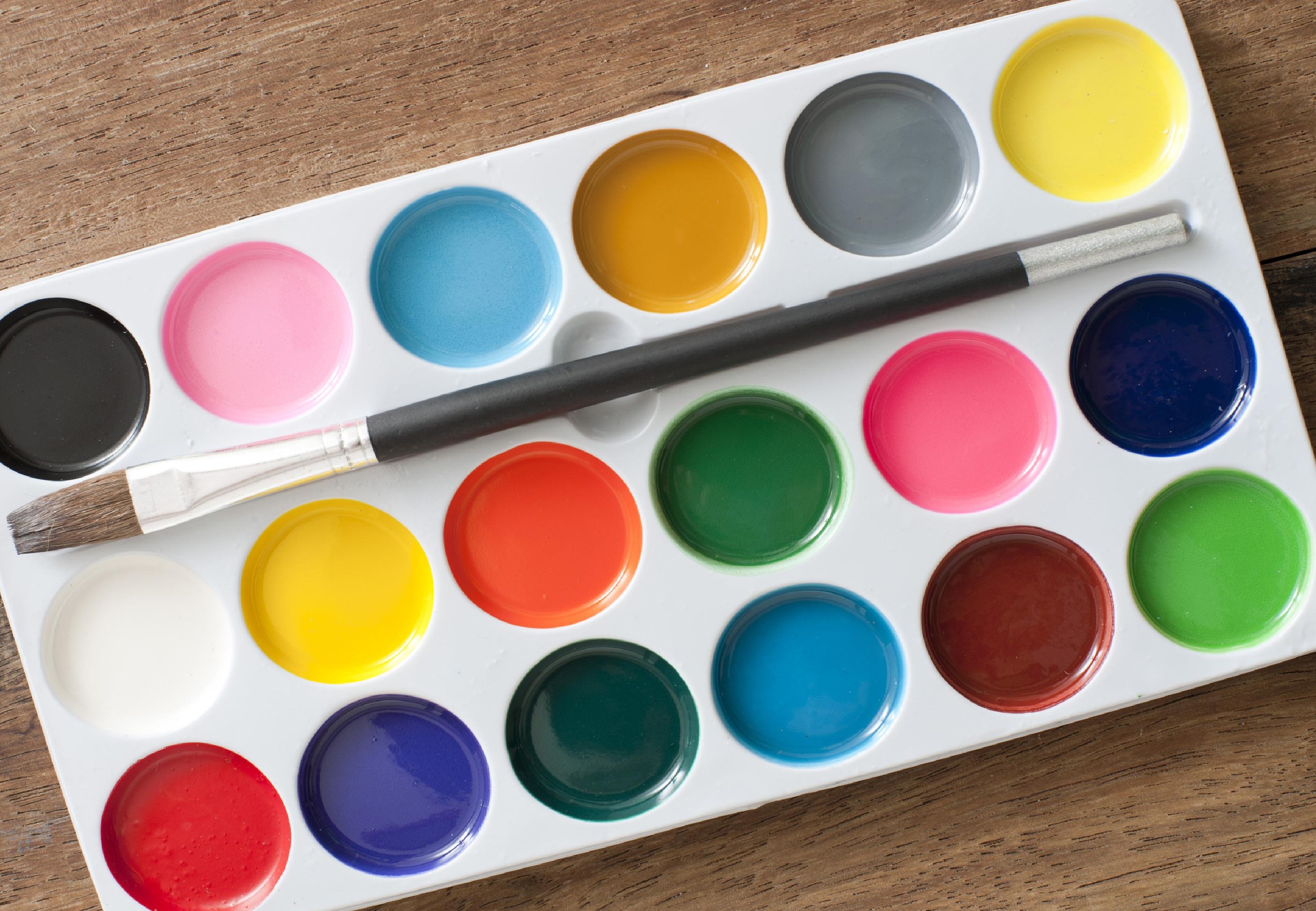 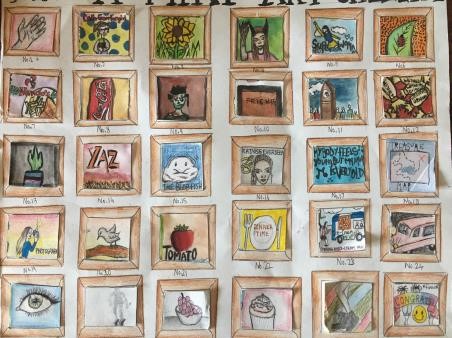 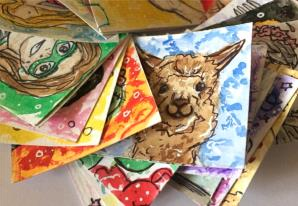 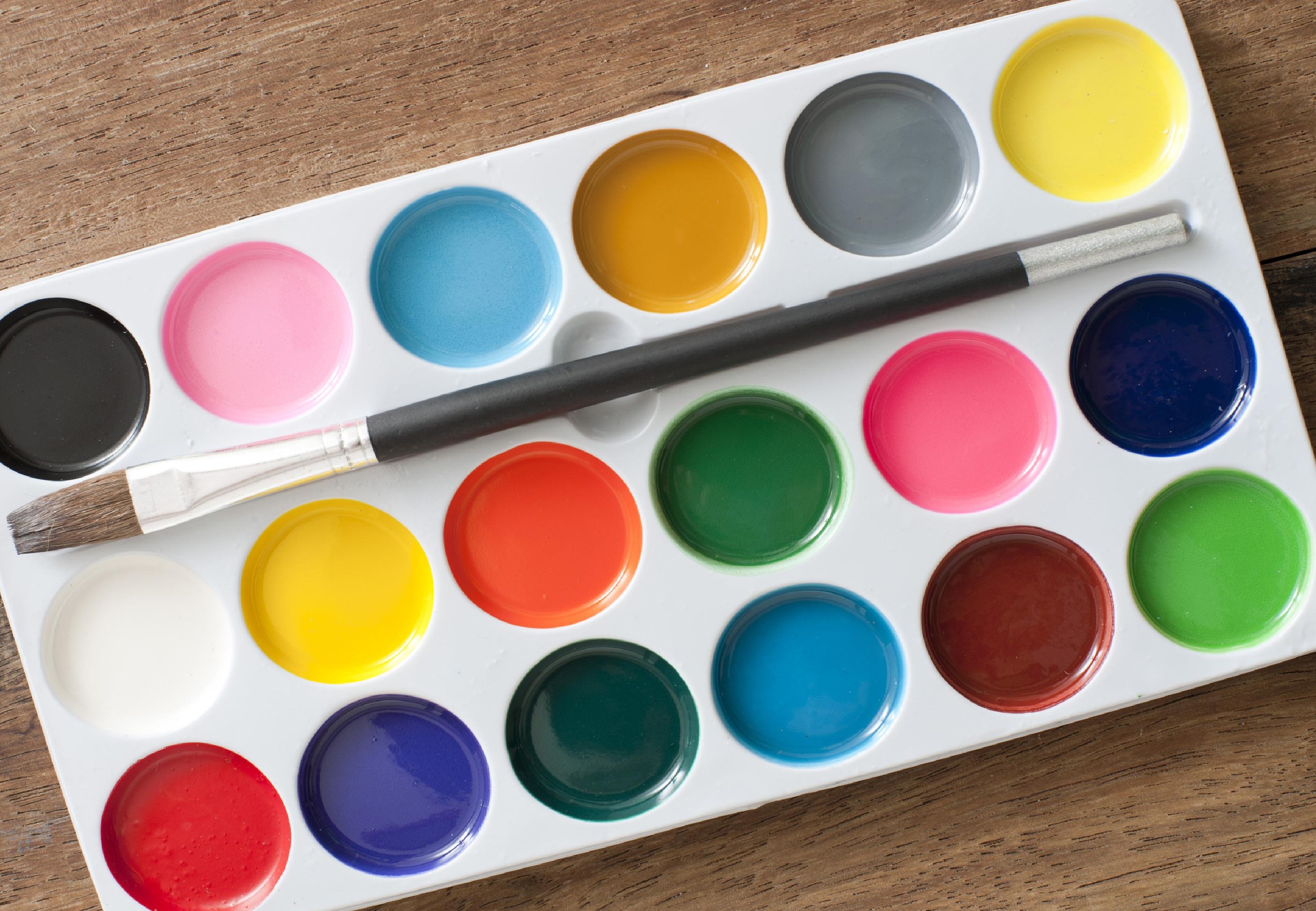 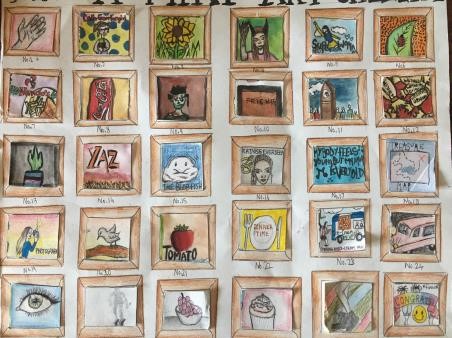 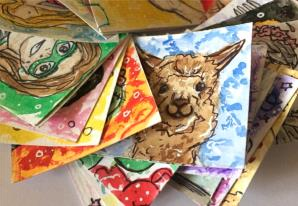 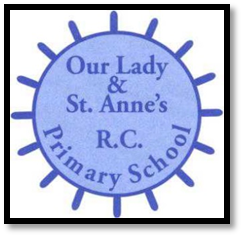 KS1 Mini Art ChallengeDraw the images on the list in a miniature style!  Each one must be no more than 5cm x 5cm.  Are you up for the challenge?  Use any materials you like to draw/create the images.  You may want to use writing pens, felt tips, pencils, paint, pastels, collage or wax crayons.  Maybe you have another idea you would like to try!You can present your pictures however you like!  You may want them all on one page, in a book, hooked on a keyring, stapled together - it really is up to you!A mugA character from a bookA plant or flower  A dragonYourself as a superheroAn insectYour favourite food Something blueA castle     Some spoons           A strange animalA treasure mapA carAn interesting birdSomething that makes you laughYour handYour eyeA cakeA shoe A piece of fruitA bookSomething you loveTry to add as much detail as you can. While drawing think about…… the colours you choose… how you are using line… the tints, tones and shades you are creating